Eindtermen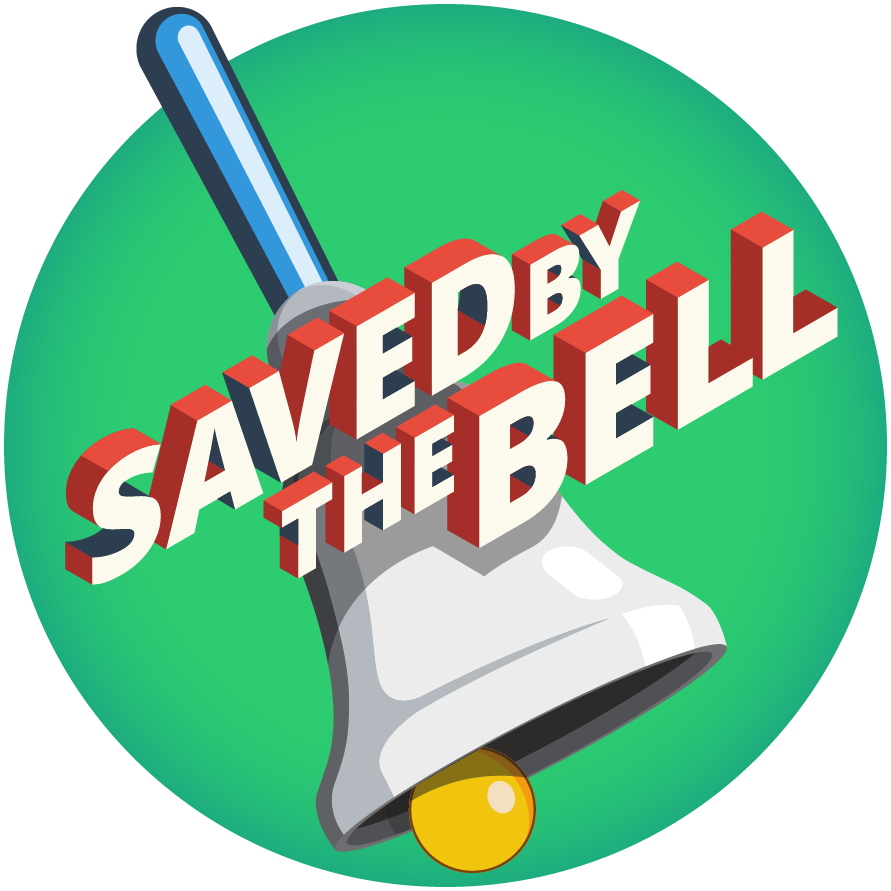 Deze les voor Saved by the bell (lager onderwijs) voldoet aan meerdere eindtermen of onderwijsdoelen. Een aantal eindtermen of onderwijsdoelen zijn gebundeld in deze lijst.Op de volgende bladzijden hebben we ook leerplandoelen
van de verschillende onderwijsnetten opgenomen.Leerplandoelen GO!Leerplandoelen OVSGLeerplandoelen ZILLKatholiek Onderwijs Vlaanderen1. Muzische vorming - Beeld1. Muzische vorming - Beeld1.3De leerlingen kunnen beeldinformatie herkennen, begrijpen, interpreteren en er kritisch tegenover staan.1.5De leerlingen kunnen beeldende problemen oplossen, technieken toepassen en gereedschappen en materialen hanteren om beeldend vorm te geven op een manier die hen voldoet.5. Muzische vorming - Media5. Muzische vorming - Media5.5De leerlingen kunnen eenvoudige, audiovisuele informatie uit de eigen belevingswereld herkennen, onderzoeken en vergelijken.6. Muzische vorming - Attitudes6. Muzische vorming - Attitudes6.4De leerlingen kunnen vertrouwen op hun eigen expressiemogelijkheden en durven hun creatieve uitingen tonen..1. Nederlands - Luisteren1. Nederlands - Luisteren1.1De leerlingen kunnen (verwerkingsniveau = beschrijven) de informatie achterhalen in een voor hen bestemde mededeling met betrekking tot het school- en klasgebeuren.1.5De leerlingen kunnen (verwerkingsniveau = structureren) de informatie op een persoonlijke en overzichtelijke wijze ordenen bij een uiteenzetting of instructie van de leerkracht.1.9De leerlingen kunnen (verwerkingsniveau = beoordelen) op basis van, hetzij de eigen mening, hetzij informatie uit andere bronnen, de informatie beoordelen die voorkomt in een gesprek met bekende leeftijdgenoten.2. Nederlands – Spreken2. Nederlands – Spreken2.1De leerlingen kunnen (verwerkingsniveau = structureren) het gepaste taalregister hanteren als ze aan leeftijdgenoten over zichzelf informatie verschaffen.2.3De leerlingen kunnen (verwerkingsniveau = structureren) het gepaste taalregister hanteren als ze over een op school behandeld onderwerp aan de leerkracht verslag uitbrengen2.5De leerlingen kunnen (verwerkingsniveau = structureren) het gepaste taalregister hanteren als ze vragen van de leerkracht in verband met een behandeld onderwerp beantwoorden.2.6De leerlingen kunnen (verwerkingsniveau = structureren) het gepaste taalregister hanteren als ze: van een behandeld onderwerp of een beleefd voorval een verbale/non-verbale interpretatie brengen, die begrepen wordt door leeftijdgenoten.2.7De leerlingen kunnen (verwerkingsniveau = structureren) het gepaste taalregister hanteren als ze: bij een behandeld onderwerp vragen stellen die begrepen en beantwoord kunnen worden door leeftijdgenoten.2.9De leerlingen kunnen (verwerkingsniveau = beoordelen) het gepaste taalregister hanteren als ze op basis van vergelijking, hetzij met hun eigen mening, hetzij met andere bronnen: in een gesprek kritisch reageren op de vragen en opmerkingen van bekende volwassenen.2.10De leerlingen kunnen (verwerkingsniveau = beoordelen) het gepaste taalregister hanteren als ze op basis van vergelijking, hetzij met hun eigen mening, hetzij met andere bronnen: tijdens een discussie met bekende volwassenen over een behandeld onderwerp passende argumenten naar voren brengen.3. Nederlands - Lezen3. Nederlands - Lezen3.4De leerlingen kunnen (verwerkingsniveau = structureren) de informatie ordenen die voorkomt in: voor hen bestemde school- en studieteksten en instructies bij schoolopdrachten.5. Nederlands - Strategieën5. Nederlands - Strategieën5.3De leerlingen kunnen bij de eindtermen luisteren, lezen, spreken en schrijven de volgende strategieën inzetten tijdens het luisteren, lezen, spreken en schrijven hun aandacht behouden voor het bereiken van het doel.5.4De leerlingen kunnen bij de eindtermen luisteren, lezen, spreken en schrijven de volgende strategieën inzetten: het resultaat beoordelen in het licht van het luister-, lees-, spreek- en schrijfdoel.7. Nederlands - (Inter)culturele gerichtheid7. Nederlands - (Inter)culturele gerichtheid7*De leerlingen tonen bij de eindtermen Nederlands een (inter)culturele gerichtheid. Dit houdt in dat ze:verschillende cultuuruitingen met een talige component in hun omgeving exploreren en er betekenis aan geven;hun gedachten, belevingen en emoties bij ervaringen met de eigen culturele leefwereld in vergelijking met die van anderen verwoorden;uitgaande van het eigen referentiekader enige kennis verwerven over de diversiteit in het culturele erfgoed met een talige component en er waardering voor krijgen.Mens en maatschappij 1. MensMens en maatschappij 1. MensMens en maatschappij 1. MensIk en mezelf1.1*De leerlingen drukken in een niet-conflictgeladen situatie, eigen indrukken, gevoelens, verlangens, gedachten en waarderingen spontaan uit.De leerlingen drukken in een niet-conflictgeladen situatie, eigen indrukken, gevoelens, verlangens, gedachten en waarderingen spontaan uit.Ik en de anderen: in groep1.7*De leerlingen hebben aandacht voor de onuitgesproken regels die de interacties binnen een groep typeren en zijn bereid er rekening mee te houden.De leerlingen hebben aandacht voor de onuitgesproken regels die de interacties binnen een groep typeren en zijn bereid er rekening mee te houden.Mens en maatschappij 2. MaatschappijMens en maatschappij 2. MaatschappijSociaal-economische verschijnselen2.3De leerlingen kunnen met een zelf gekozen voorbeeld het nut en het belang aangeven van een collectieve voorziening, waarvoor de overheid zorg draagt.2.4De leerlingen kunnen illustreren dat welvaart zowel over de verschillende landen in de wereld als in België ongelijk verdeeld is.Socio-culturele verschijnselen2.8De leerlingen kunnen illustreren dat verschillende sociale en culturele groepen verschillende waarden en normen bezitten.Politieke en juridische verschijnselen2.13De leerlingen kunnen het belang illustreren van de fundamentele Rechten van de Mens en de Rechten van het Kind. Ze zien daarbij in dat de rechten en plichten complementair zijn.Mens en maatschappij 4. RuimteMens en maatschappij 4. RuimteRuimtelijke ordening/bepaaldheid4.11De leerlingen kunnen aspecten van het dagelijks leven in een land van een ander cultuurgebied vergelijken met het eigen leven.1. Sociale vaardigheden - domein relatiewijzen1. Sociale vaardigheden - domein relatiewijzen1. Sociale vaardigheden - domein relatiewijzen1.2De leerlingen kunnen in omgang met anderen respect en waardering opbrengen.1.5De leerlingen kunnen bij groepstaken leiding geven en onder leiding van een medeleerling meewerken.1.6De leerlingen kunnen kritisch zijn en een eigen mening formuleren.2. Sociale vaardigheden - domein gespreksconventies2. Sociale vaardigheden - domein gespreksconventies2. Sociale vaardigheden - domein gespreksconventies2.De leerlingen kunnen in functionele situaties een aantal verbale en niet-verbale gespreksconventies naleven.3. Sociale vaardigheden - domein samenwerking3. Sociale vaardigheden - domein samenwerking3. Sociale vaardigheden - domein samenwerking3.De leerlingen kunnen samenwerken met anderen, zonder onderscheid van sociale achtergrond, geslacht of etnische origine.1ste graad2de graad3de graadNederlandsNederlandsNederlandsNederlandsNederlandsNederlandsOVERKOEPELENDE ATTITUDES MONDELINGE TAALVAARDIGHEIDOVERKOEPELENDE ATTITUDES MONDELINGE TAALVAARDIGHEID1.1.1.8Bereid zijn de luister- en spreekconventies na te leven.Bereid zijn de luister- en spreekconventies na te leven.x++LUISTERENLUISTEREN1.1.2.24Eenvoudige instructies bij opdrachten die opgebouwd zijn uit ten hoogste vier duidelijk onderscheiden stappen, begrijpen en uitvoeren.Eenvoudige instructies bij opdrachten die opgebouwd zijn uit ten hoogste vier duidelijk onderscheiden stappen, begrijpen en uitvoeren.xx+1.1.2.33Op basis van voor hen bestemde informatieve boodschappen uit (multi)mediale bronnen:•	de essentie van de boodschap begrijpen;•	de informatie vrij letterlijk reconstrueren;•	persoonlijke meningen over de informatie formuleren.Op basis van voor hen bestemde informatieve boodschappen uit (multi)mediale bronnen:•	de essentie van de boodschap begrijpen;•	de informatie vrij letterlijk reconstrueren;•	persoonlijke meningen over de informatie formuleren.x+SPREKENSPREKEN1.1.3.38Spontaan vertellen over zichzelf en hun leefwereld, hun interesses en intenties, de eigen taal en cultuur, zowel in het hier en nu, als buiten het hier en nu.Spontaan vertellen over zichzelf en hun leefwereld, hun interesses en intenties, de eigen taal en cultuur, zowel in het hier en nu, als buiten het hier en nu.x+1.1.3.46Uitleggen hoe ze bij een activiteit van plan zijn te werk te gaan of hoe ze te werk zijn gegaan.Uitleggen hoe ze bij een activiteit van plan zijn te werk te gaan of hoe ze te werk zijn gegaan.x+1.1.3.51Vragen van de leraar over een behandeld onderwerp binnen de verschillende leergebieden beantwoorden:•	antwoorden op vragen om zich te oriënteren op een lesonderwerp;•	antwoorden op vragen die betrekking hebben op betekenissen;•	vrij letterlijk eigenschappen en kenmerken uit een context weergeven;•	vrij letterlijk gebeurtenissen, overeenkomsten en verschillen uit een context weergeven;•	vrij letterlijk verbanden uit een context weergeven;•	kerngedachten uit een context weergeven.Vragen van de leraar over een behandeld onderwerp binnen de verschillende leergebieden beantwoorden:•	antwoorden op vragen om zich te oriënteren op een lesonderwerp;•	antwoorden op vragen die betrekking hebben op betekenissen;•	vrij letterlijk eigenschappen en kenmerken uit een context weergeven;•	vrij letterlijk gebeurtenissen, overeenkomsten en verschillen uit een context weergeven;•	vrij letterlijk verbanden uit een context weergeven;•	kerngedachten uit een context weergeven.x+1.1.3.65Gerichte vragen voorbereiden en stellen om de gewenste informatie te bekomen bij leeftijdgenoten en bekende volwassenen..Gerichte vragen voorbereiden en stellen om de gewenste informatie te bekomen bij leeftijdgenoten en bekende volwassenen..xxGESPREKKEN VOERENGESPREKKEN VOEREN1.1.4.3De eigen mening verwoorden in een grote kring en hun standpunt verduidelijken aan de hand van voorbeelden.De eigen mening verwoorden in een grote kring en hun standpunt verduidelijken aan de hand van voorbeelden.xx+1.1.4.4De mening van een ander erkennen en erop reageren.De mening van een ander erkennen en erop reageren.xx+1.1.4.18In een discussie hun standpunt of mening herzien of bijstellen.In een discussie hun standpunt of mening herzien of bijstellen.xLEZENLEZEN1.2.2.102Voor hen bestemde complexere schriftelijke instructies begrijpen en uitvoeren.Voor hen bestemde complexere schriftelijke instructies begrijpen en uitvoeren.xxMens & maatschappijMens & maatschappijMens & maatschappijMens & maatschappijMens & maatschappijMens & maatschappij3.1.1.28Kritisch zijn en een eigen mening formuleren.Kritisch zijn en een eigen mening formuleren.xx+3.1.2.1Een taak binnen de groep op een verantwoordelijke wijze oppakken.Een taak binnen de groep op een verantwoordelijke wijze oppakken.x++3.1.2.20Met voorbeelden het belang illustreren van de fundamentele Rechten van de Mens en de Rechten van het Kind.Met voorbeelden het belang illustreren van de fundamentele Rechten van de Mens en de Rechten van het Kind.xx3.1.3.30Gelijkenissen en verschilpunten m.b.t. levenswijze tussen henzelf en mensen uit een andere cultuur verwoorden.Gelijkenissen en verschilpunten m.b.t. levenswijze tussen henzelf en mensen uit een andere cultuur verwoorden.+++3.1.3.31Op een positieve manier omgaan met verschillen in leefgewoontes en cultuur.Op een positieve manier omgaan met verschillen in leefgewoontes en cultuur.x++3.1.3.70Zich inleven in de leefwereld van leeftijdsgenoten in ontwikkelingslanden.Zich inleven in de leefwereld van leeftijdsgenoten in ontwikkelingslanden.x++3.1.3.79Met voorbeelden illustreren op welke wijze internationale organisaties ernaar streven om het welzijn en/of de vrede in de wereld te bevorderen.Met voorbeelden illustreren op welke wijze internationale organisaties ernaar streven om het welzijn en/of de vrede in de wereld te bevorderen.xxxMuzische vorming - beeldMuzische vorming - beeldMuzische vorming - beeldMuzische vorming - beeldMuzische vorming - beeldMuzische vorming - beeld4.1.1.1Waarnemen - betekenisVerwoorden welke impressies de waarneming oproept.Waarnemen - betekenisVerwoorden welke impressies de waarneming oproept.xxx4.1.2.1Verwerken en vormgeven - betekenisEen beeldend werk maken door gevoelens, fantasieën, ervaringen en situaties persoonlijk expressief te verwerken, al dan niet gebruik makend van een ontwerp.Verwerken en vormgeven - betekenisEen beeldend werk maken door gevoelens, fantasieën, ervaringen en situaties persoonlijk expressief te verwerken, al dan niet gebruik makend van een ontwerp.xxxMuzische vorming – algemene attitudes en vaardighedenMuzische vorming – algemene attitudes en vaardighedenMuzische vorming – algemene attitudes en vaardighedenMuzische vorming – algemene attitudes en vaardighedenMuzische vorming – algemene attitudes en vaardigheden4.5.1.6Vertrouwen hebben in hun muzische expressiemogelijkheden en muzische voorkeuren of talenten ontdekken en ontwikkelen.xxx4.5.1.7Durven hun eigen expressiestijl en creatieve uitingen tonen.xxxMediaMediaMediaMediaMedia7.2.6Begrijpen van de relatie zender – boodschapper – ontvanger(s) – mediumAandachtig luisteren en/of kijken naar voor hen bestemde boodschappen en de betekenis ervan begrijpen.x++7.5.6Verantwoord omgaan met boodschappenReflecteren over het werkelijkheidsgehalte van een boodschap.x+1ste graad2de graad3de graadMuzische vorming - beeld Muzische vorming - beeld Muzische vorming - beeld Muzische vorming - beeld Muzische vorming - beeld MV-BLD-OM-3.4Kinderen kunnen de materialen en hulpmiddelen met voldoende inzicht en vaardigheden gebruiken om vorm te geven aan de eigen belevingswereld.SSSMV-BLD-BS-6Kinderen ervaren dat beelden een inhoud, betekenis of doel kunnen hebben.SSSMuzische vorming - mediaMuzische vorming - mediaMuzische vorming - mediaMuzische vorming - mediaMuzische vorming - mediaMV-MED-MKL-1.3De kinderen weten dat beelden en/of geluiden iets vertellen.SSSMV-MED-MO-4.2De kinderen kunnen mediaproducten aandachtig bekijken en/of beluisteren.SSSNederlands - luisterenNederlands - luisterenNederlands - luisterenNederlands - luisterenNederlands - luisterenNL-LUI-BV-B04.02De leerlingen kunnen de opeenvolging in de beluisterde informatie volgen.ANL-LUI-TV-01.08De leerlingen kunnen instructies bij opdrachten uitvoeren. Ze kunnen zich een voorstelling maken bij langere instructies.SNederlands - sprekenNederlands - sprekenNederlands - sprekenNederlands - sprekenNederlands - sprekenNL-SPR-GESPR-TV-01-18De leerlingen kunnen aan een geïnterviewde persoon precieze en passende vragen stellen die de gewenste informatie opleveren.ANL-SPR-GESPR-TV-03-03De leerlingen kunnen in discussies met gevarieerde bedoelingen ten overstaan van leeftijdgenoten en bekende volwassenen argumenten en tegenargumenten, standpunten, voorstellen en tegenvoorstellen in de discussie aanwenden.SNederlands - lezenNederlands - lezenNederlands - lezenNederlands - lezenNederlands - lezenNL-LEZ-TV-01-04De leerlingen kunnen instructies bij opdrachten lezen en correct uitvoeren. Ze kunnen lange instructies verdelen in kleinere stappen (deelinstructies).SSociale vaardighedenSociale vaardighedenSociale vaardighedenSociale vaardighedenSociale vaardighedenLOD-SOV-01.04De leerlingen kunnen respect en waardering opbrengen in omgang met anderen.xxxWereldoriëntatie - mensWereldoriëntatie - mensWereldoriëntatie - mensWereldoriëntatie - mensWereldoriëntatie - mensWO-MNS-SC-1.3.5De leerlingen kennen en begrijpen omgangsvormen, leefregels en afspraken die van belang zijn voor het samenleven in een groep.SSSWO-MNS-SV-2.12.8De leerlingen kunnen overleggen naar aanleiding van een groepsopdracht.SSSWereldoriëntatie - maatschappij Wereldoriëntatie - maatschappij Wereldoriëntatie - maatschappij Wereldoriëntatie - maatschappij Wereldoriëntatie - maatschappij WO-MAA-SCV-7De leerlingen zijn zich bewust dat ze in een maatschappij leven met mensen van andere nationaliteiten, volkeren of rassen.SSSWO-MAA-SCV-14De leerlingen ervaren dat taakverdelend werken of samenwerken zinvol kan zijn en kunnen de positieve gevolgen daarvan verwoorden.ASVWO-MAA-PJV-16De leerlingen kunnen de inhoud van het Verdrag inzake de Rechten van het Kind begrijpen.ASWO-MAA-PJV-31De leerlingen kunnen illustreren op welke wijze de internationale organisaties er naar streven om het welzijn en/of de vrede in de wereld te bevorderen.S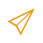 IVzv2Op een efficiënte manier informatie en  leerervaringen  opnemen, verwerken, weergeven (delen) en deze onthouden en inzetten bij nieuwe ervaringen en in complexere situatiesIVoc1Nieuwsgierig zijn naar en bereidheid tonen om het nieuwe te ontdekken en erover te lerenIVoc3Onderzoeksvragen formuleren, naar een antwoord zoeken en bevindingen formulerenIVoc4Alleen en met anderen kritisch reflecteren op ervaringen en bevindingen en daaruit lerenIVoz1Initiatief nemen. Een eigen idee, beweging, project of activiteit enthousiast en volhardend vorm en inhoud gevenIVds1De complexiteit van gebeurtenissen in de wereld ervaren, vaststellen en uitdrukken welke de gevolgen ervan zijn hier en elders, nu en laterIVds3Bijdragen aan een zinvolle samenleving waar een plaats is voor iedereen en respectvol omgaan met en zorgen voor de kwetsbare ander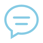 TOtg4Mondeling en schriftelijk willen en durven communiceren en het nut daarvan inzienTOmn1Een mondelinge boodschap verwerken• Informatie herkennen en selecteren (in mededelingen, vragen, instructies en uiteenzettingen uit verschillende media)TOmn2Een mondelinge boodschap overbrengen• Spontaan vertellen (over gevoelens, ervaringen, gedachten, handelingen, verwachtingen)TOmn3Actief deelnemen aan een gesprek• KlasgesprekTOsn1Een schriftelijke boodschap verwerken• Informatie herkennen en selecteren (in instructies, schema’s, tabellen en informatieve teksten uit tijdschriften en andere media)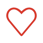 SErv2De verscheidenheid van mensen als een rijkdom ervaren en deze benuttenSErv3Samenwerken met anderen en zo bijdragen aan het realiseren van een gemeenschappelijk doelSEgb1Gevoelens en behoeften bij zichzelf en anderen beleven, aanvaarden, herkennen en in taal uitdrukkenSEiv1Zich inleven in anderen, andere standpunten en situaties, zonder de eigen identiteit te verliezenSEiv2De eigenheid en grenzen van anderen respecteren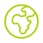 OWsa1Ervaren, onderzoeken, vaststellen en illustreren hoe mensen op verschillende manieren samenleven en groepen vormenOWsa2Ervaren, onderzoeken, vaststellen en uitdrukken hoe mensen in hun levensonderhoud voorzienOWsa7Het nut en het belang ervaren, onderzoeken en illustreren van instellingen, organisaties en verenigingen die de kwaliteit van het samenleven bevorderenOWsa8Het belang van de  fundamentele rechten van de mens  en de  rechten van het kind  illustreren en daarbij ervaren en inzien dat rechten en plichten complementair zijn OWru3De aarde waarderen als een plaats om te leven en dit uitdrukken; levenswijzen hier en elders met elkaar vergelijken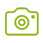 MEmw1Media enthousiast en positief aanwendenMEge5De functie en de waarde van media in de eigen leefwereld ervaren en illustreren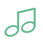 MUgr3Zich bewust worden van de eigen muzische en creatieve mogelijkheden (talenten) en die tonen 